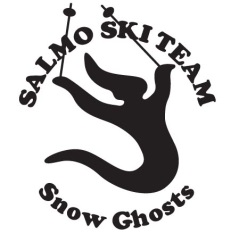 Salmo Ski TeamRegistration Information2018Welcome to the exciting world of ski racing! The Salmo Ski Team is sanctioned by BC Alpine and Alpine Canada Alpine, and is proud to bring you an excellent developmental ski program with the cooperation of the Salmo Ski Hill staff and Salmo Ski Team volunteers. Please remember that our team members are guests of the Salmo Ski Hill and must respect and honor the rules of the hill. Please keep this information booklet for future reference.CoachingSalmo Ski Team coaches are certified Level 1 and Level 2 coaches, who have undertaken a criminal record check. The Nancy Greene level coaches have been trained in the delivery of the Snow Stars Program.. Head Coach: Nancy Greene Program Coach: Lyndon Schiewe,.Practice Schedule                                                                                                                                                                                                    Tuesday and Thursday 5:30 - 7:30 pm								Saturday and Sunday 10:00am -12:00pm Skiers are not obligated to attend all of the practice times, but are encouraged to attend as many as possible, and to use free days to have some fun and ski with friends.BC Alpine Programs                                                                                                                                                                                               For more information please visit the BC Alpine website www.bcalpine.com .Equipment                                                                                                                                                                                                           All skiers are encouraged to wear hard sided helmets during practices and races, but it is no longer a requirement.Additional equipment is required for those racers wishing to practice/compete at a provincial level: shin guards, helmet with chin bar, mouth guard, speed suits and race poles. Parent VolunteersIn order to keep our registration fees reasonable, parents of racers are required to contribute volunteer time at a minimum of two fundraising events per season. In addition, parent participation (planning or officiating) at the ski race hosted by the Salmo Ski Team is mandatory and does not count towards volunteer commitment. Registration FeesRegistration fees are $230 with an Early-Bird Discount of $40.00 until November 30th. Registration Fees Include: Coaching Insurance for skier, coaches, parent volunteers BC Alpine fees, racing and training equipment (gates, fencing, timing equipment) Officials and Coach Training and Expenses Race entry fees and lift tickets for races  Team photo Medals for Salmo ski race End of season awards banquetRegistration fees do not include:Season passTravel expenses to racesLift tickets for parentsSeason PassesAll Ski Team members must purchase a season pass for the Salmo Ski Hill and must be able to ride the T-bar up to tower 3 with no assistance. For members 6 and under the cost for the seasons pass is approx. $10.00Early bird passes will be available until October 31st. For information please contact the Salmo Ski Hill. Please return the registration form on the final page and payment prior to the Registration Deadline of January 2nd, 2018. An ACA Registration Form, Athlete Code of Conduct Form and Photo Consent Form will be required prior to the start of season. Questions? Please E-Mail salmosnowgosts@gmail.com     or phone 357-2874.                                                                                          Salmo Ski TeamRegistration Form 2018Nancy Greene - Regional Racing TeamSalmo Ski Team, PO Box 673, Salmo, BC, V0G 1Z01st child Name: _________________Date of Birth: __________MSP#__________________2nd child Name: ________________ Date of Birth: __________MSP#__________________ 3rd child Name: ________________ Date of Birth: __________MSP#__________________Parents/Guardians Name(s): ________________________________________________________________________Mailing Address: __________________________________________________________________________Phone: ______________________   Cell Phone: _________________________email: _______________________________________Notes: ie first year skiing, allergies, conditions, etc _____________________________________________			_______________________________________________________________Calculation:1st Racer 				____________          ($230.00)	2nd Racer 				____________	 ($210.00)	3rd Racer 				____________	 ($210.00)	Less Early Bird Discount		_____________	($40.00 for 1st racer, $20 for 2nd and 3rd racers, if applicable)Total Payment 			_____________** There are options for older racers (U12-16) to compete in a regional/provincial or straight provincial level of competition in partnership with Whitewater Ski Racers. More information will be available in the fall. Costs will be extra.**                                                                                                                                                                                       